رقم الحفظ في برنامج مدار: التاريخ:  كلية العلوم/  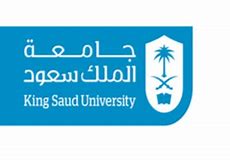 أقسام العلوم والدراسات الطبية        كلية العلوم رقم الملف: (            )أقسام العلوم والدراسات الطبية        كلية العلوم رقم الملف: (            )أقسام العلوم والدراسات الطبية        كلية العلوم رقم الملف: (            )أقسام العلوم والدراسات الطبية        كلية العلوم رقم الملف: (            )أقسام العلوم والدراسات الطبية        كلية العلوم رقم الملف: (            )أقسام العلوم والدراسات الطبية        كلية العلوم رقم الملف: (            )أقسام العلوم والدراسات الطبية        كلية العلوم رقم الملف: (            )أقسام العلوم والدراسات الطبية        كلية العلوم رقم الملف: (            )أقسام العلوم والدراسات الطبية        كلية العلوم رقم الملف: (            )                 الرقم:                 الرقم:                 الرقم:                 الرقم:                 الرقم:                 الرقم:                 الرقم:                 الرقم:                 الرقم:                 الرقم:                 الرقم:                 الرقم:                 الرقم:                 الرقم:                 الرقم:                 الرقم:                 الرقم:                 الرقم:                 الرقم:                 الرقم:                 الرقم:أقسام العلوم والدراسات الطبية        كلية العلوم رقم الملف: (            )أقسام العلوم والدراسات الطبية        كلية العلوم رقم الملف: (            )أقسام العلوم والدراسات الطبية        كلية العلوم رقم الملف: (            )أقسام العلوم والدراسات الطبية        كلية العلوم رقم الملف: (            )أقسام العلوم والدراسات الطبية        كلية العلوم رقم الملف: (            )أقسام العلوم والدراسات الطبية        كلية العلوم رقم الملف: (            )أقسام العلوم والدراسات الطبية        كلية العلوم رقم الملف: (            )أقسام العلوم والدراسات الطبية        كلية العلوم رقم الملف: (            )أقسام العلوم والدراسات الطبية        كلية العلوم رقم الملف: (            )                 التاريخ:                 التاريخ:                 التاريخ:                 التاريخ:                 التاريخ:                 التاريخ:                 التاريخ:                 التاريخ:                 التاريخ:                 التاريخ:                 التاريخ:                 التاريخ:                 التاريخ:                 التاريخ:                 التاريخ:                 التاريخ:                 التاريخ:                 التاريخ:                 التاريخ:                 التاريخ:                 التاريخ:أقسام العلوم والدراسات الطبية        كلية العلوم رقم الملف: (            )أقسام العلوم والدراسات الطبية        كلية العلوم رقم الملف: (            )أقسام العلوم والدراسات الطبية        كلية العلوم رقم الملف: (            )أقسام العلوم والدراسات الطبية        كلية العلوم رقم الملف: (            )أقسام العلوم والدراسات الطبية        كلية العلوم رقم الملف: (            )أقسام العلوم والدراسات الطبية        كلية العلوم رقم الملف: (            )أقسام العلوم والدراسات الطبية        كلية العلوم رقم الملف: (            )أقسام العلوم والدراسات الطبية        كلية العلوم رقم الملف: (            )أقسام العلوم والدراسات الطبية        كلية العلوم رقم الملف: (            )                 الموافق:                 الموافق:                 الموافق:                 الموافق:                 الموافق:                 الموافق:                 الموافق:                 الموافق:                 الموافق:                 الموافق:                 الموافق:                 الموافق:                 الموافق:                 الموافق:                 الموافق:                 الموافق:                 الموافق:                 الموافق:                 الموافق:                 الموافق:                 الموافق:طلب إجازة عاديةطلب إجازة عاديةطلب إجازة عاديةطلب إجازة عاديةطلب إجازة عاديةطلب إجازة عاديةطلب إجازة عاديةطلب إجازة عاديةطلب إجازة عاديةطلب إجازة عاديةطلب إجازة عاديةطلب إجازة عاديةطلب إجازة عاديةطلب إجازة عاديةطلب إجازة عاديةطلب إجازة عاديةطلب إجازة عاديةطلب إجازة عاديةطلب إجازة عاديةطلب إجازة عاديةطلب إجازة عاديةطلب إجازة عاديةطلب إجازة عاديةطلب إجازة عاديةطلب إجازة عاديةطلب إجازة عاديةطلب إجازة عاديةطلب إجازة عاديةطلب إجازة عاديةطلب إجازة عاديةطلب إجازة عاديةطلب إجازة عاديةطلب إجازة عاديةطلب إجازة عاديةطلب إجازة عاديةطلب إجازة عاديةطلب إجازة عاديةطلب إجازة عاديةطلب إجازة عاديةطلب إجازة عاديةطلب إجازة عاديةطلب إجازة عاديةطلب إجازة عاديةموظفموظفموظفموظفموظفمستخدممستخدممستخدممستخدمعامـــلعامـــلعامـــلمتعـاقدمتعـاقدمتعـاقدمتعـاقدمتعـاقدمتعـاقدمتعـاقدمتعـاقدمتعـاقدأولاً:   الطلب المقدم من طالب الإجازة.أولاً:   الطلب المقدم من طالب الإجازة.أولاً:   الطلب المقدم من طالب الإجازة.أولاً:   الطلب المقدم من طالب الإجازة.أولاً:   الطلب المقدم من طالب الإجازة.أولاً:   الطلب المقدم من طالب الإجازة.أولاً:   الطلب المقدم من طالب الإجازة.أولاً:   الطلب المقدم من طالب الإجازة.أولاً:   الطلب المقدم من طالب الإجازة.أولاً:   الطلب المقدم من طالب الإجازة.أولاً:   الطلب المقدم من طالب الإجازة.أولاً:   الطلب المقدم من طالب الإجازة.أولاً:   الطلب المقدم من طالب الإجازة.أولاً:   الطلب المقدم من طالب الإجازة.أولاً:   الطلب المقدم من طالب الإجازة.أولاً:   الطلب المقدم من طالب الإجازة.أولاً:   الطلب المقدم من طالب الإجازة.أولاً:   الطلب المقدم من طالب الإجازة.أولاً:   الطلب المقدم من طالب الإجازة.أولاً:   الطلب المقدم من طالب الإجازة.أولاً:   الطلب المقدم من طالب الإجازة.أولاً:   الطلب المقدم من طالب الإجازة.أولاً:   الطلب المقدم من طالب الإجازة.أولاً:   الطلب المقدم من طالب الإجازة.أولاً:   الطلب المقدم من طالب الإجازة.أولاً:   الطلب المقدم من طالب الإجازة.أولاً:   الطلب المقدم من طالب الإجازة.أولاً:   الطلب المقدم من طالب الإجازة.أولاً:   الطلب المقدم من طالب الإجازة.أولاً:   الطلب المقدم من طالب الإجازة.أولاً:   الطلب المقدم من طالب الإجازة.أولاً:   الطلب المقدم من طالب الإجازة.أولاً:   الطلب المقدم من طالب الإجازة.أولاً:   الطلب المقدم من طالب الإجازة.أولاً:   الطلب المقدم من طالب الإجازة.أولاً:   الطلب المقدم من طالب الإجازة.أولاً:   الطلب المقدم من طالب الإجازة.أولاً:   الطلب المقدم من طالب الإجازة.أولاً:   الطلب المقدم من طالب الإجازة.أولاً:   الطلب المقدم من طالب الإجازة.أولاً:   الطلب المقدم من طالب الإجازة.أولاً:   الطلب المقدم من طالب الإجازة.أولاً:   الطلب المقدم من طالب الإجازة.الاسم الرباعي:الاسم الرباعي:الوظيفة:الوظيفة:الوظيفة:الوظيفة:الوظيفة:      المرتبة ورقمها:      المرتبة ورقمها:      المرتبة ورقمها:      المرتبة ورقمها:      المرتبة ورقمها:      المرتبة ورقمها:      المرتبة ورقمها:      المرتبة ورقمها:      المرتبة ورقمها:      المرتبة ورقمها:      المرتبة ورقمها:      المرتبة ورقمها:      المرتبة ورقمها:      المرتبة ورقمها:      المرتبة ورقمها:ارغب الترخيص لي بإجازة.: عاديةارغب الترخيص لي بإجازة.: عاديةارغب الترخيص لي بإجازة.: عاديةارغب الترخيص لي بإجازة.: عاديةارغب الترخيص لي بإجازة.: عاديةارغب الترخيص لي بإجازة.: عاديةارغب الترخيص لي بإجازة.: عاديةارغب الترخيص لي بإجازة.: عاديةارغب الترخيص لي بإجازة.: عاديةارغب الترخيص لي بإجازة.: عاديةارغب الترخيص لي بإجازة.: عاديةارغب الترخيص لي بإجازة.: عاديةارغب الترخيص لي بإجازة.: عاديةمدة (        مدة (        مدة (        مدة (        مدة (        أيامأيام)  اعتباراً من :)  اعتباراً من :)  اعتباراً من :)  اعتباراً من : / /  14هـ / /  14هـ / /  14هـ / /  14هـ / /  14هـ / /  14هـ / /  14هـ / /  14هـ / /  14هـ / /  14هـ / /  14هـ / /  14هـ / /  14هـ / /  14هـ / /  14هـ / /  14هـ / /  14هـ / /  14هـ / /  14هـوسيكون عنواني أثناء الإجازة هووسيكون عنواني أثناء الإجازة هووسيكون عنواني أثناء الإجازة هووسيكون عنواني أثناء الإجازة هووسيكون عنواني أثناء الإجازة هووسيكون عنواني أثناء الإجازة هووسيكون عنواني أثناء الإجازة هووسيكون عنواني أثناء الإجازة هووسيكون عنواني أثناء الإجازة هووسيكون عنواني أثناء الإجازة هووسيكون عنواني أثناء الإجازة هووسيكون عنواني أثناء الإجازة هووسيكون عنواني أثناء الإجازة هوتليفون:تليفون:تليفون:تليفون:تليفون:التاريخ//14هــ14هــ14هــ14هــ14هــ14هــ14هــ14هــ14هــ14هــ14هــ14هــالتوقيع:التوقيع:التوقيع:ثانياً:   موافقة الرئيس المباشر.                                                                      وقد باشرت عملها يوم            :   /  /    14هـ ثانياً:   موافقة الرئيس المباشر.                                                                      وقد باشرت عملها يوم            :   /  /    14هـ ثانياً:   موافقة الرئيس المباشر.                                                                      وقد باشرت عملها يوم            :   /  /    14هـ ثانياً:   موافقة الرئيس المباشر.                                                                      وقد باشرت عملها يوم            :   /  /    14هـ ثانياً:   موافقة الرئيس المباشر.                                                                      وقد باشرت عملها يوم            :   /  /    14هـ ثانياً:   موافقة الرئيس المباشر.                                                                      وقد باشرت عملها يوم            :   /  /    14هـ ثانياً:   موافقة الرئيس المباشر.                                                                      وقد باشرت عملها يوم            :   /  /    14هـ ثانياً:   موافقة الرئيس المباشر.                                                                      وقد باشرت عملها يوم            :   /  /    14هـ ثانياً:   موافقة الرئيس المباشر.                                                                      وقد باشرت عملها يوم            :   /  /    14هـ ثانياً:   موافقة الرئيس المباشر.                                                                      وقد باشرت عملها يوم            :   /  /    14هـ ثانياً:   موافقة الرئيس المباشر.                                                                      وقد باشرت عملها يوم            :   /  /    14هـ ثانياً:   موافقة الرئيس المباشر.                                                                      وقد باشرت عملها يوم            :   /  /    14هـ ثانياً:   موافقة الرئيس المباشر.                                                                      وقد باشرت عملها يوم            :   /  /    14هـ ثانياً:   موافقة الرئيس المباشر.                                                                      وقد باشرت عملها يوم            :   /  /    14هـ ثانياً:   موافقة الرئيس المباشر.                                                                      وقد باشرت عملها يوم            :   /  /    14هـ ثانياً:   موافقة الرئيس المباشر.                                                                      وقد باشرت عملها يوم            :   /  /    14هـ ثانياً:   موافقة الرئيس المباشر.                                                                      وقد باشرت عملها يوم            :   /  /    14هـ ثانياً:   موافقة الرئيس المباشر.                                                                      وقد باشرت عملها يوم            :   /  /    14هـ ثانياً:   موافقة الرئيس المباشر.                                                                      وقد باشرت عملها يوم            :   /  /    14هـ ثانياً:   موافقة الرئيس المباشر.                                                                      وقد باشرت عملها يوم            :   /  /    14هـ ثانياً:   موافقة الرئيس المباشر.                                                                      وقد باشرت عملها يوم            :   /  /    14هـ ثانياً:   موافقة الرئيس المباشر.                                                                      وقد باشرت عملها يوم            :   /  /    14هـ ثانياً:   موافقة الرئيس المباشر.                                                                      وقد باشرت عملها يوم            :   /  /    14هـ ثانياً:   موافقة الرئيس المباشر.                                                                      وقد باشرت عملها يوم            :   /  /    14هـ ثانياً:   موافقة الرئيس المباشر.                                                                      وقد باشرت عملها يوم            :   /  /    14هـ ثانياً:   موافقة الرئيس المباشر.                                                                      وقد باشرت عملها يوم            :   /  /    14هـ ثانياً:   موافقة الرئيس المباشر.                                                                      وقد باشرت عملها يوم            :   /  /    14هـ ثانياً:   موافقة الرئيس المباشر.                                                                      وقد باشرت عملها يوم            :   /  /    14هـ ثانياً:   موافقة الرئيس المباشر.                                                                      وقد باشرت عملها يوم            :   /  /    14هـ ثانياً:   موافقة الرئيس المباشر.                                                                      وقد باشرت عملها يوم            :   /  /    14هـ ثانياً:   موافقة الرئيس المباشر.                                                                      وقد باشرت عملها يوم            :   /  /    14هـ ثانياً:   موافقة الرئيس المباشر.                                                                      وقد باشرت عملها يوم            :   /  /    14هـ ثانياً:   موافقة الرئيس المباشر.                                                                      وقد باشرت عملها يوم            :   /  /    14هـ ثانياً:   موافقة الرئيس المباشر.                                                                      وقد باشرت عملها يوم            :   /  /    14هـ ثانياً:   موافقة الرئيس المباشر.                                                                      وقد باشرت عملها يوم            :   /  /    14هـ ثانياً:   موافقة الرئيس المباشر.                                                                      وقد باشرت عملها يوم            :   /  /    14هـ ثانياً:   موافقة الرئيس المباشر.                                                                      وقد باشرت عملها يوم            :   /  /    14هـ ثانياً:   موافقة الرئيس المباشر.                                                                      وقد باشرت عملها يوم            :   /  /    14هـ ثانياً:   موافقة الرئيس المباشر.                                                                      وقد باشرت عملها يوم            :   /  /    14هـ ثانياً:   موافقة الرئيس المباشر.                                                                      وقد باشرت عملها يوم            :   /  /    14هـ ثانياً:   موافقة الرئيس المباشر.                                                                      وقد باشرت عملها يوم            :   /  /    14هـ ثانياً:   موافقة الرئيس المباشر.                                                                      وقد باشرت عملها يوم            :   /  /    14هـ ثانياً:   موافقة الرئيس المباشر.                                                                      وقد باشرت عملها يوم            :   /  /    14هـ لا مــانع لدينا من منحه الإجازة المطلوبة إذا كانت مستحقة نظاماً. لا مــانع لدينا من منحه الإجازة المطلوبة إذا كانت مستحقة نظاماً. لا مــانع لدينا من منحه الإجازة المطلوبة إذا كانت مستحقة نظاماً. لا مــانع لدينا من منحه الإجازة المطلوبة إذا كانت مستحقة نظاماً. لا مــانع لدينا من منحه الإجازة المطلوبة إذا كانت مستحقة نظاماً. لا مــانع لدينا من منحه الإجازة المطلوبة إذا كانت مستحقة نظاماً. لا مــانع لدينا من منحه الإجازة المطلوبة إذا كانت مستحقة نظاماً. لا مــانع لدينا من منحه الإجازة المطلوبة إذا كانت مستحقة نظاماً. لا مــانع لدينا من منحه الإجازة المطلوبة إذا كانت مستحقة نظاماً. لا مــانع لدينا من منحه الإجازة المطلوبة إذا كانت مستحقة نظاماً. لا مــانع لدينا من منحه الإجازة المطلوبة إذا كانت مستحقة نظاماً. لا مــانع لدينا من منحه الإجازة المطلوبة إذا كانت مستحقة نظاماً. لا مــانع لدينا من منحه الإجازة المطلوبة إذا كانت مستحقة نظاماً. لا مــانع لدينا من منحه الإجازة المطلوبة إذا كانت مستحقة نظاماً. لا مــانع لدينا من منحه الإجازة المطلوبة إذا كانت مستحقة نظاماً. لا مــانع لدينا من منحه الإجازة المطلوبة إذا كانت مستحقة نظاماً. لا مــانع لدينا من منحه الإجازة المطلوبة إذا كانت مستحقة نظاماً. لا مــانع لدينا من منحه الإجازة المطلوبة إذا كانت مستحقة نظاماً. لا مــانع لدينا من منحه الإجازة المطلوبة إذا كانت مستحقة نظاماً. لا مــانع لدينا من منحه الإجازة المطلوبة إذا كانت مستحقة نظاماً. لا مــانع لدينا من منحه الإجازة المطلوبة إذا كانت مستحقة نظاماً. لا مــانع لدينا من منحه الإجازة المطلوبة إذا كانت مستحقة نظاماً. لا مــانع لدينا من منحه الإجازة المطلوبة إذا كانت مستحقة نظاماً. لا مــانع لدينا من منحه الإجازة المطلوبة إذا كانت مستحقة نظاماً. لا مــانع لدينا من منحه الإجازة المطلوبة إذا كانت مستحقة نظاماً. لا مــانع لدينا من منحه الإجازة المطلوبة إذا كانت مستحقة نظاماً. لا مــانع لدينا من منحه الإجازة المطلوبة إذا كانت مستحقة نظاماً. لا مــانع لدينا من منحه الإجازة المطلوبة إذا كانت مستحقة نظاماً. لا مــانع لدينا من منحه الإجازة المطلوبة إذا كانت مستحقة نظاماً. لا مــانع لدينا من منحه الإجازة المطلوبة إذا كانت مستحقة نظاماً. لا مــانع لدينا من منحه الإجازة المطلوبة إذا كانت مستحقة نظاماً. لا مــانع لدينا من منحه الإجازة المطلوبة إذا كانت مستحقة نظاماً. لا مــانع لدينا من منحه الإجازة المطلوبة إذا كانت مستحقة نظاماً. لا مــانع لدينا من منحه الإجازة المطلوبة إذا كانت مستحقة نظاماً. لا مــانع لدينا من منحه الإجازة المطلوبة إذا كانت مستحقة نظاماً. لا مــانع لدينا من منحه الإجازة المطلوبة إذا كانت مستحقة نظاماً. لا مــانع لدينا من منحه الإجازة المطلوبة إذا كانت مستحقة نظاماً. لا مــانع لدينا من منحه الإجازة المطلوبة إذا كانت مستحقة نظاماً. لا مــانع لدينا من منحه الإجازة المطلوبة إذا كانت مستحقة نظاماً. لا مــانع لدينا من منحه الإجازة المطلوبة إذا كانت مستحقة نظاماً. لا مــانع لدينا من منحه الإجازة المطلوبة إذا كانت مستحقة نظاماً. لا مــانع لدينا من منحه الإجازة المطلوبة إذا كانت مستحقة نظاماً. لا مــانع لدينا من منحه الإجازة المطلوبة إذا كانت مستحقة نظاماً. الوظيفة:      الاسم:           الاسم:           الاسم:     التوقيع:التوقيع:التوقيع:التاريخالتاريخالتاريخالتاريخ///////14هـ14هـثالثاً   موافقة صاحب الصلاحية.ثالثاً   موافقة صاحب الصلاحية.ثالثاً   موافقة صاحب الصلاحية.ثالثاً   موافقة صاحب الصلاحية.ثالثاً   موافقة صاحب الصلاحية.ثالثاً   موافقة صاحب الصلاحية.ثالثاً   موافقة صاحب الصلاحية.ثالثاً   موافقة صاحب الصلاحية.ثالثاً   موافقة صاحب الصلاحية.ثالثاً   موافقة صاحب الصلاحية.ثالثاً   موافقة صاحب الصلاحية.ثالثاً   موافقة صاحب الصلاحية.ثالثاً   موافقة صاحب الصلاحية.ثالثاً   موافقة صاحب الصلاحية.ثالثاً   موافقة صاحب الصلاحية.ثالثاً   موافقة صاحب الصلاحية.ثالثاً   موافقة صاحب الصلاحية.ثالثاً   موافقة صاحب الصلاحية.ثالثاً   موافقة صاحب الصلاحية.ثالثاً   موافقة صاحب الصلاحية.ثالثاً   موافقة صاحب الصلاحية.ثالثاً   موافقة صاحب الصلاحية.ثالثاً   موافقة صاحب الصلاحية.ثالثاً   موافقة صاحب الصلاحية.ثالثاً   موافقة صاحب الصلاحية.ثالثاً   موافقة صاحب الصلاحية.ثالثاً   موافقة صاحب الصلاحية.ثالثاً   موافقة صاحب الصلاحية.ثالثاً   موافقة صاحب الصلاحية.ثالثاً   موافقة صاحب الصلاحية.ثالثاً   موافقة صاحب الصلاحية.ثالثاً   موافقة صاحب الصلاحية.ثالثاً   موافقة صاحب الصلاحية.ثالثاً   موافقة صاحب الصلاحية.ثالثاً   موافقة صاحب الصلاحية.ثالثاً   موافقة صاحب الصلاحية.ثالثاً   موافقة صاحب الصلاحية.ثالثاً   موافقة صاحب الصلاحية.ثالثاً   موافقة صاحب الصلاحية.ثالثاً   موافقة صاحب الصلاحية.ثالثاً   موافقة صاحب الصلاحية.ثالثاً   موافقة صاحب الصلاحية.ثالثاً   موافقة صاحب الصلاحية.الوظيفة:مديرة إدارة كلية العلوممديرة إدارة كلية العلوممديرة إدارة كلية العلوممديرة إدارة كلية العلوممديرة إدارة كلية العلوممديرة إدارة كلية العلوممديرة إدارة كلية العلوممديرة إدارة كلية العلوممديرة إدارة كلية العلوممديرة إدارة كلية العلومالاسم: أ.غـادة العــــــــــــليالاسم: أ.غـادة العــــــــــــليالاسم: أ.غـادة العــــــــــــليالاسم: أ.غـادة العــــــــــــليالاسم: أ.غـادة العــــــــــــليالاسم: أ.غـادة العــــــــــــليالاسم: أ.غـادة العــــــــــــليالاسم: أ.غـادة العــــــــــــليالاسم: أ.غـادة العــــــــــــليالاسم: أ.غـادة العــــــــــــليالاسم: أ.غـادة العــــــــــــليالاسم: أ.غـادة العــــــــــــليالتوقيع:التوقيع:التوقيع:التوقيع:التوقيع:التوقيع:التوقيع:التوقيع:                        التاريخ                        التاريخ                        التاريخ                        التاريخ                        التاريخ                        التاريخ                        التاريخ                        التاريخ/////14هــ14هــ14هــ14هــرابعاً:   تدقيق شؤون الموظفين.رابعاً:   تدقيق شؤون الموظفين.رابعاً:   تدقيق شؤون الموظفين.رابعاً:   تدقيق شؤون الموظفين.رابعاً:   تدقيق شؤون الموظفين.رابعاً:   تدقيق شؤون الموظفين.رابعاً:   تدقيق شؤون الموظفين.رابعاً:   تدقيق شؤون الموظفين.رابعاً:   تدقيق شؤون الموظفين.رابعاً:   تدقيق شؤون الموظفين.رابعاً:   تدقيق شؤون الموظفين.رابعاً:   تدقيق شؤون الموظفين.رابعاً:   تدقيق شؤون الموظفين.رابعاً:   تدقيق شؤون الموظفين.رابعاً:   تدقيق شؤون الموظفين.رابعاً:   تدقيق شؤون الموظفين.رابعاً:   تدقيق شؤون الموظفين.رابعاً:   تدقيق شؤون الموظفين.رابعاً:   تدقيق شؤون الموظفين.رابعاً:   تدقيق شؤون الموظفين.رابعاً:   تدقيق شؤون الموظفين.رابعاً:   تدقيق شؤون الموظفين.رابعاً:   تدقيق شؤون الموظفين.رابعاً:   تدقيق شؤون الموظفين.رابعاً:   تدقيق شؤون الموظفين.رابعاً:   تدقيق شؤون الموظفين.رابعاً:   تدقيق شؤون الموظفين.رابعاً:   تدقيق شؤون الموظفين.رابعاً:   تدقيق شؤون الموظفين.رابعاً:   تدقيق شؤون الموظفين.رابعاً:   تدقيق شؤون الموظفين.رابعاً:   تدقيق شؤون الموظفين.رابعاً:   تدقيق شؤون الموظفين.رابعاً:   تدقيق شؤون الموظفين.رابعاً:   تدقيق شؤون الموظفين.رابعاً:   تدقيق شؤون الموظفين.رابعاً:   تدقيق شؤون الموظفين.رابعاً:   تدقيق شؤون الموظفين.رابعاً:   تدقيق شؤون الموظفين.رابعاً:   تدقيق شؤون الموظفين.رابعاً:   تدقيق شؤون الموظفين.رابعاً:   تدقيق شؤون الموظفين.رابعاً:   تدقيق شؤون الموظفين.رابعاً:   تدقيق شؤون الموظفين.الإجازة المطلوبةالإجازة المطلوبةالإجازة المطلوبةالإجازة المطلوبةالإجازة المطلوبةالإجازة المطلوبةالإجازة المطلوبةالإجازة المطلوبة مستحقة نظاماً مستحقة نظاماً مستحقة نظاماً مستحقة نظاماً مستحقة نظاماً مستحقة نظاماً مستحقة نظاماً مستحقة نظاماً مستحقة نظاماً مستحقة نظاماً   .................................................................................................   .................................................................................................   .................................................................................................   .................................................................................................   .................................................................................................   .................................................................................................   .................................................................................................   .................................................................................................   .................................................................................................   .................................................................................................   .................................................................................................   .................................................................................................   .................................................................................................   .................................................................................................   .................................................................................................   .................................................................................................   .................................................................................................   .................................................................................................   .................................................................................................   .................................................................................................   .................................................................................................   .................................................................................................   .................................................................................................   .................................................................................................   .................................................................................................   ................................................................................................. غير مستحقة نظاماً غير مستحقة نظاماً غير مستحقة نظاماً غير مستحقة نظاماً غير مستحقة نظاماً غير مستحقة نظاماً غير مستحقة نظاماً غير مستحقة نظاماً غير مستحقة نظاماً غير مستحقة نظاماً   .................................................................................................   .................................................................................................   .................................................................................................   .................................................................................................   .................................................................................................   .................................................................................................   .................................................................................................   .................................................................................................   .................................................................................................   .................................................................................................   .................................................................................................   .................................................................................................   .................................................................................................   .................................................................................................   .................................................................................................   .................................................................................................   .................................................................................................   .................................................................................................   .................................................................................................   .................................................................................................   .................................................................................................   .................................................................................................   .................................................................................................   .................................................................................................   .................................................................................................   .................................................................................................خامساً: القرار خامساً: القرار خامساً: القرار خامساً: القرار خامساً: القرار خامساً: القرار خامساً: القرار خامساً: القرار خامساً: القرار خامساً: القرار خامساً: القرار خامساً: القرار خامساً: القرار خامساً: القرار خامساً: القرار خامساً: القرار خامساً: القرار خامساً: القرار خامساً: القرار خامساً: القرار خامساً: القرار خامساً: القرار خامساً: القرار خامساً: القرار خامساً: القرار خامساً: القرار خامساً: القرار خامساً: القرار خامساً: القرار خامساً: القرار خامساً: القرار خامساً: القرار خامساً: القرار خامساً: القرار خامساً: القرار خامساً: القرار خامساً: القرار خامساً: القرار خامساً: القرار خامساً: القرار خامساً: القرار خامساً: القرار خامساً: القرار خامساً: القرار 